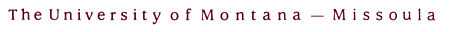 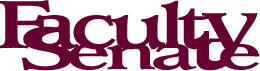 To:       	All Faculty	From:  	ASCRC and Graduate Council
            Date:  		April 18, 2019Re:     		Deadline for Curriculum ProposalsThe Faculty Senate curriculum deadline is Friday, September 27th, 2019 for the next catalog year (2020-2021)Proposals for new degrees and centers require advance planning; please review the Curriculum Approval Process website for information and instructions. Level I and II proposals are due to the Office of the Provost by September 13, 2019.  Your Dean may set an earlier deadline for internal review.  
Submission:E-Curr forms must be complete with all electronic approvals by the deadline. Level I and II changes (Academic Request Form) must be submitted to the Office of the Provost as an electronic Word file to jasminezink.laine@mso.umt.edu (signatures can be sent on paper copies).All other curriculum forms (program modifications, general education, writing, or service learning course forms) must be submitted as an electronic Word or PDF file via email to faculty.senate@mso.umt.edu.  The email message should have the department name in the subject line for ease in tracking.  Please submit separate files for each form with a label that accurately reflects the content of the form. Signatures:All submitted forms must be complete and have the department chair’s signature, as well as signature(s) of the chair(s) of any other affected programs. Faculty Senate procedure requires all curriculum changes to be approved by faculty.Signatures may be obtained on a paper copy which is submitted in addition to the electronic copy to the Faculty Senate Office, UH 221.  Paper copies of these forms are not required if all necessary signatures have been scanned and inserted in the electronic copy. Please see the Procedure Update Page for other important changes. 
The following are submitted in the fall for review.  Late proposals will not be accepted. Exceptions are considered by the committee only for extenuating circumstances See Procedure 201.00. Please contact the Faculty Senate Administrative Associate Camie Foos at 243-5553 if you have any questions.Under ReviewUnder ReviewFormNotes Notes New Courses and Changes to existing coursesNew Courses and Changes to existing coursese-Curr FormAccessed with the proposer’s NetID. Proposer is responsible for making sure the electronic approvals are complete by the deadline.Accessed with the proposer’s NetID. Proposer is responsible for making sure the electronic approvals are complete by the deadline.400 UG and 500 level co-convened Courses400 UG and 500 level co-convened Coursese-Curr FormInclude appropriate graduate increment. Include appropriate graduate increment. New General Education Courses
New General Education Courses
General Education Forms Rolling review is on hold.Rolling review is on hold.New Writing Courses New Writing Courses Intermediate Writing Course Form 
Advanced Writing Form  (revised 4/16) 
Rolling review is on hold.Rolling review is on hold.Changes to program requirements Changes to program requirements Program Modification FormSome changes can be made during catalog review in the spring. See  Procedure 201.3.3Some changes can be made during catalog review in the spring. See  Procedure 201.3.3Creating new, retitling, eliminating, or merging certificates, options, minors or degreesCreating new, retitling, eliminating, or merging certificates, options, minors or degreesNew Academic Request Form (Formerly Level 1 or Level II form)The deadline for Provost’s Office review is September 13.  See instructions at Provost’s Office websiteThe deadline for Provost’s Office review is September 13.  See instructions at Provost’s Office websiteNew Service Learning CoursesNew Service Learning CoursesService Learning Form